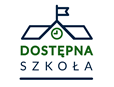             Załącznik do umowy OPIS PRZEDMIOTU ZAMÓWIENIAPrzedmiot zamówienia obejmuję wykonanie inwestycji pn.: „Dostępna Szkoła” w ramach IV Osi priorytetowej Programu Operacyjnego Wiedza Edukacja Rozwój „Innowacje społeczne i współpraca ponadnarodowa”, w ramach zadania inwestycyjnego „Dostępna Szkoła” i polegać będzie na wykonaniu nadzoru inwestorskiego przy robotach budowlanych.Oznaczenie przedmiotu zamówienia wg kodów CPV:CPV 71247000-1 	Nadzór nad robotami budowlanymi,Przedmiot zamówienia
Przedmiotem zamówienia jest wykonanie zadania inwestycyjnego „Dostępna Szkoła” w ramach IV Osi priorytetowej Programu Operacyjnego Wiedza Edukacja Rozwój „Innowacje społeczne i współpraca ponadnarodowa”, w zakresie pełnienia nadzoru inwestorskiego dla części drugiej inwestycji.Lokalizacja inwestycjiSzkoła podstawowa nr 4  im. Stefana Żeromskiego w Jarosławiu przy ul. Żeromskiego 4.Inwestycja zlokalizowana jest w Jarosławiu na działce nr ewid. gr.2688/1– obręb V w Jarosławiu.W ramach inwestycji zakres prac obejmuję:
	Prowadzenia ogólnego nadzoru nad realizacją inwestycji i jej finansowania wraz z faktycznym potwierdzeniem wykonanych robót, a także kontrolowania rozliczeń budowy wraz z podpisaniem końcowego protokołu odbioru robót. Nadzór nad terminowością realizacji robót budowlanych, a w szczególności w zakresie dotrzymania terminu ich zakończenia. Inspektor nadzoru zobowiązany jest do wykonywania obowiązków jakie ciążą na Inwestorze (zamawiającym),Szczegółowy zakres zamówienia  określa:
Niniejszy opis przedmiotu zamówienia Wzór umowyGwarancja 

Okres rękojmi i gwarancji na wykonany przedmiot zamówienia wynosi minimum 36 miesięcy licząc od dnia odbioru końcowego. 
Planowany termin realizacji zamówienia.            Zamówienie należy zrealizować: 190 dni od daty podpisania umowy. 